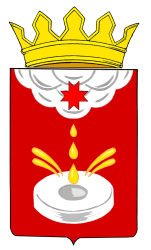 АДМИНИСТРАЦИЯ МУНИЦИПАЛЬНОГО ОБРАЗОВАНИЯ "ЮКАМЕНСКИЙ РАЙОН" «ЮКАМЕН ЁРОС» МУНИЦИПАЛ КЫЛДЫТЭТЛЭН  АДМИНИСТРАЦИЕЗПОСТАНОВЛЕНИЕ« 12 » ноября 2015 года                                                                   № 557с. ЮкаменскоеО внесении изменений в Переченьмуниципальных программ, подлежащихразработке на среднесрочный период2015-2020 годыВ соответствии со ст. 179 Бюджетного кодекса Российской Федерации (в ред. Федерального закона от 7 мая 2013 года № 104-ФЗ) и руководствуясь Уставом муниципального образования «Юкаменский район», утвержденным решением Юкаменского районного Совета депутатов № 176 от 31.05.2005 г., Администрация муниципального образования «Юкаменский район» ПОСТАНОВЛЯЕТ:Внести в Перечень муниципальных программ, подлежащих разработке  на среднесрочный период 2015-2020 годов, утвержденный Постановлением Главы Администрации  № 220 от 15  апреля 2014 года  «Об организации разработки муниципальных программ на среднесрочный период 2015-2020 годов», следующие изменения: 1) дополнить пункт 5 Муниципальная программа «Создание условий для устойчивого экономического развития»: - пунктом 5.6 «Снижение административных барьеров и повышение качества и доступности государственных и муниципальных услуг», куратор – заместитель Главы Администрации муниципального образования «Юкаменский район» - начальник Управления финансов, ответственный исполнитель – директор МАУ «МФЦ в Юкаменском районе»;- пунктом 5.7 «Улучшение условий и охраны труда в Юкаменском районе», куратор – заместитель Главы Администрации муниципального образования «Юкаменский район» по сельскому хозяйству, ответственный исполнитель – ведущий специалист-эксперт по охране Администрации МО «Юкаменский район»;2) исключить пункт 9.7 «Административная реформа» из муниципальной программы «Муниципальное управление муниципального образования «Юкаменский район» на 2015 – 2020 гг.2. Действие настоящего постановления вступает в силу с 01 января 2016 года.3. Контроль за исполнением настоящего Постановления возложить на Заместителя Главы Администрации – начальника Управления финансов Р.И. Бекмансурову.  Глава Администрации                                                                 И.А. Ипатовамуниципального образования                                             «Юкаменский район»                                                      Постановление вносит:Начальник отдела экономики                                                   Т.М. СпиридоноваСогласовано:Заместитель Главы Администрации                                        Р.И. Бекмансуровамуниципального образования«Юкаменский район» - начальникУправления финансовЗаместитель Главы Администрации                                             К.Н. Бельтюковмуниципального образования«Юкаменский район» посельскому хозяйству